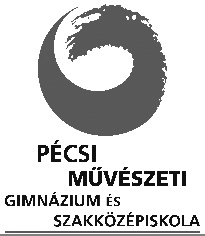 Szeretettel meghívjuk Önta Pécsi Művészeti Gimnázium és Szakközépiskola és a Kontrasztok AMI oboa tanszakának koncertjére 2015. november 21-én (szombaton) 14:00 óráraaz iskola Takács Jenő hangversenytermébe(Pécs, Radnics u. 9.)	Műsor:Szabolcsi Bence: Régi táncnóta			előadja: Mohai Viola 6.o.E.Desportes: Pastorale L.van Beethoven: Menüett				előadja: Bíró Inez Napsugár 7.o.P.I.Csajkovszkij: Két dalB.Marcello: MinuetDaróci Bárdos Tamás: Népdalfeldolgozások	előadja: Mohai Viola 6.o.J.Ch.Pepusch: C-dúr szonáta IV.tételSzékely Endre: Ballada és Rondino		előadja: Bíró Inez Napsugár 7.o.F.Geminiani: e-moll szonáta I.-IV.tétel		előadja: jegenyés Bence 9.o.T.Albinoni: B-dúr concerto II.-I.tétel		előadja: Gradwohl Márk 10.o.D.Cimarosa: C-dúr concerto I.-II.tétel		előadja: Sinka Eszter 11.o.G.Ph.Telemann: a-moll szonáta III.-IV.tétel	előadja: Udvarhelyi Milla 11.o.C.Saint-Saens: Szonáta II.-III.tétel		előadja: Mohai Zsófia 12.o.Zongorán közreműködnek: Huszics Ibolya, Kéri GerzsonFelkészítő tanár: Kothencz Melinda